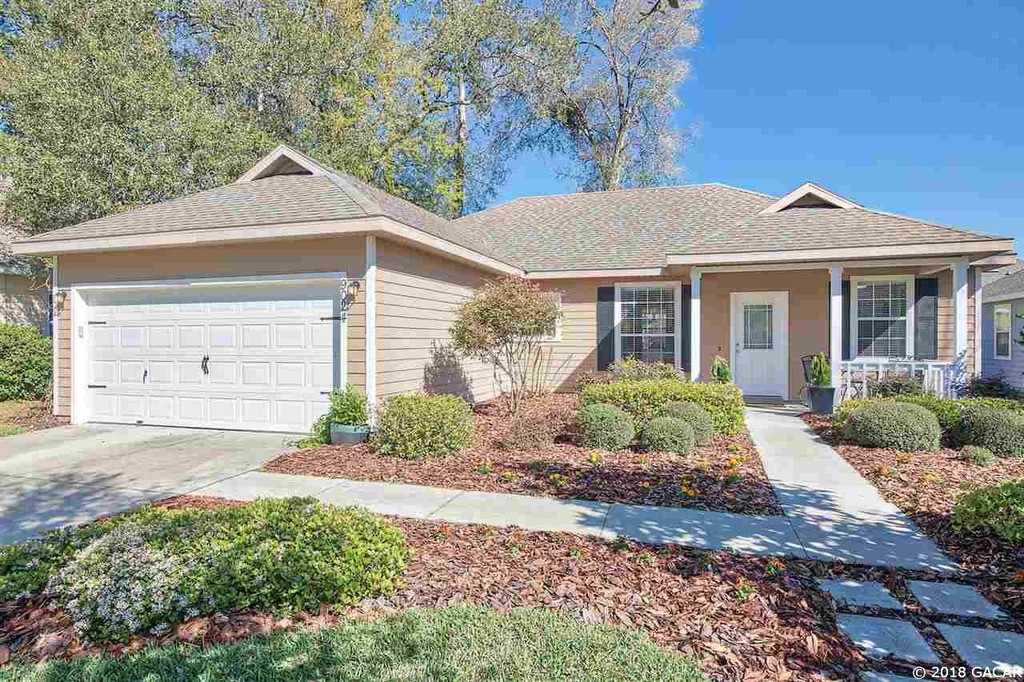 $239,9993 bd, 2 ba, 1,402 sq,ft.,9024 SW 79th Ave, GainesvilleBrittany- brittany.mathias@surgery.ufl.edu 